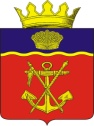 АДМИНИСТРАЦИЯКАЛАЧЁВСКОГО  МУНИЦИПАЛЬНОГО РАЙОНАВОЛГОГРАДСКОЙ  ОБЛАСТИПОСТАНОВЛЕНИЕот  07.04. 2020г.        № 294Об утверждении Порядка определения платы за оказанные услуги (выполненные работы) при осуществлении муниципальным казенным учреждением культуры «Районный дом культуры», в отношении которого администрация Калачевского муниципального района осуществляет функции и полномочия учредителя, приносящей доходы деятельностиНа основании п.3.1 ст. 161 Бюджетного кодекса Российской Федерации от 31.07.1998 № 145-ФЗ администрация Калачевского муниципального района Волгоградской области, постановляет:1. Утвердить прилагаемый Порядок определения платы за оказанные услуги (выполненные работы) при осуществлении муниципальным казенным учреждением культуры «Районный дом культуры»,  в отношении которого администрация Калачевского муниципального района осуществляет функции и полномочия учредителя, приносящий доходы деятельности.2. Настоящее постановление подлежит  официальному опубликованию. 3. Контроль исполнения настоящего постановления возложить на заместителя главы Калачевского муниципального района Волгоградской области Подсеваткина С.Г.      Глава Калачевского       муниципального района                                 П.Н. Харитоненко
Утвержден  постановлениемадминистрации Калачевскогомуниципального районаот  07.04.2020 N 294Порядок определения платы за оказанные услуги (выполненные работы) при осуществлении муниципальным казенным учреждением культуры «Районный дом культуры», в отношении которого администрация Калачевского муниципального района осуществляет функции и полномочия учредителя, приносящей доходы деятельности1. Настоящий Порядок устанавливает правила определения платы за оказанные услуги (выполненные работы) при осуществлении муниципальным казенным учреждением культуры «Районный дом культуры», в отношении которого администрация Калачевского муниципального района осуществляет функции и полномочия учредителя, приносящей доходы деятельности (далее - Учреждение).2. Размер платы за оказанные услуги (выполненные работы) в соответствии со ст.52 «Основы законодательства РФ о культуре» (утв. ВС РФ 09.10.1992 N 3612-1) устанавливает Учреждение самостоятельно с учетом анализа фактических затрат Учреждения на оказание (выполнение) услуг (работ) по приносящей доход деятельности в предшествующие периоды.3. Размер платы за оказанные услуги (выполненные работы) определяется прейскурантом цен, утверждаемым приказом Учреждения.4. Изменение размера платы за оказанные услуги (выполненные работы) может пересматриваться с учетом изменения фактических затрат на оказание платных услуг и производится по мере необходимости по решению Учреждения.